Velikonoční výstavaNEKOŘalá Spolek pro zachování tradic zve na VELIKONOČNÍ VÝSTAVU KVĚTNÁ NEDĚLĚ 14. DUBNA 2019 V KD NEKOŘ9.00 - 16.00VÝSTAVA PRACÍ MŠ + ZŠ NEKOŘVÝSTAVA OBRAZŮ NEKOŘSKÝCH CHALUPDÍLNIČKY PRO DĚTIVYHLÁŠENÍ SOUTĚŽE O NEJLEPŠÍ VELIKONOČNÍ POMAZÁNKU v 15.00OBČERSTVENÍ ZAJIŠTĚNOSOUTĚŽ O NEJLEPŠÍ VELIKONOČNÍ POMAZÁNKU.  Prosíme o donesení pomazánky v misce v neděli v 9.00 ( aby vystačila na jednohubky z 6 rohlíků – namažeme namístě, rohlíky zajistíme) První tři místa získají věcné ceny, ostatní malou drobnost. Hodnotit budou návštěvníci výstavy.VÝSTAVA - Prosíme o zapůjčení jakýkoliv předmětů s velikonoční a jarní tématikou –kraslice, pomlázky, velikonoční pohlednice, ozdoby, ubrusy, dekorace, nádobí s velikonočním motivem, formy a vykrajovátka na cukroví…Prosíme též o zapůjčení obrazů nekořských chalup a stavení.PŘÍJEM – SOBOTA OD 13.00 do 16.00.  VÝDEJ – NEDĚLE OD 16.00.Sběr  železného šrotu a elektrozařízeníPořádá SDH Nekoř V SOBOTU 13. dubna 2019 od 8,00 hodKontaktní osoby: Jirčík Miroslav,  tel: 605 214 784Sběr  požitého ošaceníDiakonie Broumov ve spolupráci s Obcí Nekoř  pořádáSBÍRKU  POUŽITÉHO  OŠACENÍV sobotu 13. dubna 2019od  9,30 do 11,30 hod. a od 13,00 do 15,00 hod.místo  sběru  - budova obecního úřadu NekořVeškeré letní a zimní oblečení (dámské, pánské, dětské)Lůžkoviny, prostěradla, ručníky, utěrky, záclony Látky (minimálně 1m2, prosíme, nedávejte nám odřezky a zbytky látek)Domácí potřeby (nádobí bílé i černé, skleničky) zabalené v krabici Vatované a péřové přikrývky, polštáře a deky, peříObuv – nepoškozená a v párech (svázaných gumičkou)Kabelky, batohy, drobné předměty z domácnostiHračky – nepoškozené a kompletní, také plyšovéMenší elektrospotřebiče – mohou být i nefunkčníKnihy, časopisyVĚCI, KTERÉ VZÍT NEMŮŽEME:ledničky, televize, počítače, matrace, koberce – z ekologických důvodůnábytekznečištěný a vlhký textilVěci prosíme zabalené do igelitových pytlů či krabic, aby se nepoškodily transportemPřípadné dotazy tel. 724 181 465   Občanské sdružení Diakonie Broumov je nezisková organizace, která poskytuje sociální služby pro občany z okraje společnosti – materiální pomoc sociálně potřebným, azylové ubytování i pracovní příležitost.  Více na  www: diakoniebroumov.cz, www.facebook.com/broumovdiakonie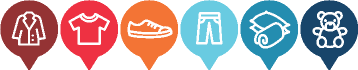 